附件关于举办2018年上海理工大学消防技能运动会的通知为激发全校师生员工关注消防热情，扩大消防参与人数，提升消防安全意识，强化消防基本技能，巩固学校消防安全稳定趋势，学校拟举办学校首届消防技能运动会，现将相关事项通知如下：一、比赛时间2018年11月29日（星期四）15:00时，如当日受天气或其他非受迫性原因不能比赛，比赛时间将自动顺延一周，比赛地点不变。二、比赛地点军工路516号校区，图文信息中心西侧广场（占用西侧停车场及海志北路部分路段）；三、比赛项目火线英雄：模拟火场使用消防基础设施灭火、救助他人及逃生。每队4人（3男1女），4人接力合力完成4个任务，按用时量排名，总用时最少队获胜。四、比赛组别与报名方法1.教工组：各学院、后勤管理处所属食堂、宿舍及物业单位、基建处所管工程队，组织一支队伍报名参赛。2.学生组：各学院（包括沪江学院、研究生院）组织一支队伍报名参赛。3.所有报名于2018年11月16日截止（报名表见附件2）。五、比赛项目说明与规则1.每队设领队1人，队员4人（3男1女，其中1人为队长），共有4个任务，4人接力合力完成所有任务，按用时时间排名，总用时最少队获胜。2.比赛项目“火线英雄”在直道上有序设置4个任务环节，按顺序为高低杠障碍、救助绕弯、水带连接、灭火器灭火。每队需将队员分配分别完成其中一个任务，一人只能完成一项任务，否则视为犯规没有成绩。假设一队有A、B、C、D四人，以下各任务环节将作任务说明。3.高低高障碍（任务环节1）：A从起点开始前进需从上跨越3个障碍物（撞倒1个总用时加5秒），从下钻过3个障碍物。到下一任务点与队员B击掌完成接力。4.救助绕弯（任务环节2）：B背上A连续绕过5个S桩，到达下一任务点与C击掌完成接力。5.水带连接（任务环节3）：C出发安装连接水带与闸阀，打开闸阀（逆时针旋转1圈），展开水带至最前方，安装连接水带与水枪置于地上（未连接好一处总用时加5秒），到达一下任务点与D击掌完成接力。6.灭火器灭火（任务环节4）：D出发取2个灭火器至灭火区，使用灭火器扑灭油桶内火焰，放下灭火器举双手示意完成比赛，裁判员计时结束，如火未熄灭，需再次灭火后，举双手示意完成，否则计时不会结束。7.比赛前进行分组抽签。8.比赛任务图解说明（如下图）六、获胜奖励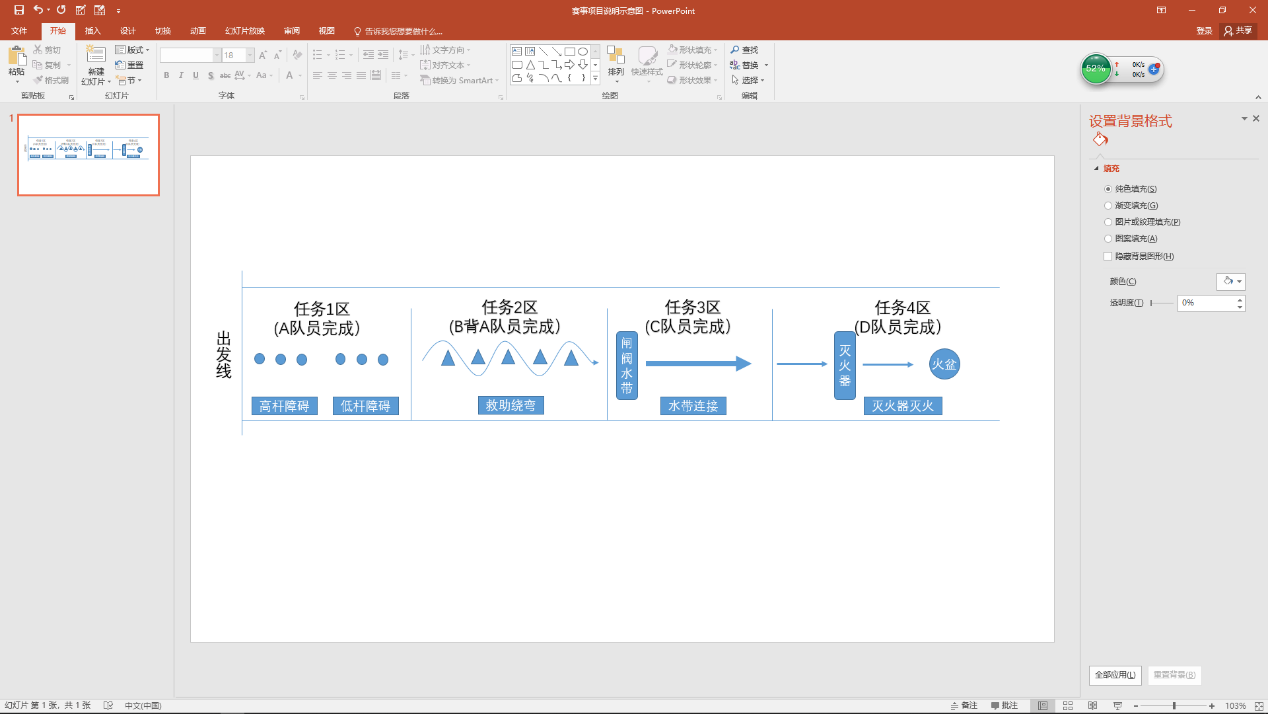 比赛教工组与学生组分别设冠军一队、亚军二队、季军三队，赛后进行颁奖仪式。七、附则比赛项目未经事宜，最终解释由赛事组委会意见为准。八、附件（报名表）附件2018年上海理工大学消防技能运动会报名表报名表填写完毕后于11月16日前以电子表形式发送至保卫处。（联系人：朱立炯  电话：55270669  E-mail：42412576@qq.com）保卫部（处）2018年11月2日学院（部门）学院（部门）学院（部门）参赛队姓名姓名联系方式微信账号（便于建联络群）微信账号（便于建联络群）领队教工组教工组教工组教工组教工组教工组参赛队参赛队姓名性别性别联系方式队长队长队员队员队员队员队员队员学生组学生组学生组学生组学生组学生组参赛队参赛队姓名性别性别联系方式队长队长队员队员队员队员队员队员